NAME: _______________________________________________________________________________Multiple Choice & True/False-3 points each1.   Nutrients are broken down into two different types based on	a) how many calories they provideb) how much they are needed in the bodyc) how easily they are digested and absorbedd) the size of the nutrients2.  How many calories are in a meal that contains 10 grams of fat, 22 grams of protein, and 60 grams of carbohydrates?a) 418b) 668c) 478d) 3683.  Which of the following is not a macronutrient?a) lipidsb) carbohydratesc) vitaminsd) protein4.  Which type of epidemiological study typically requires looking back in time for data for the study?a) cross-sectional studyb) prospective cohort studyc) case-control studyd) None of the above.  They all look to the present for data5.  Which type of clinical trial is most likely to have the least amount of bias and is considered the gold standard?a) non-randomized single blind clinical trialb) randomized double blind clinical trialc) non-randomized double blind clinical triald) randomized single blind clinical trial6.  Dietary Reference Intakesa) are qualitativeb) are meant for the publicc) include the Recommended Dietary Allowancesd) all of the above7.  The Estimated Average Recommendation is estimated to meet the needs of ___% of the population while the Recommended Dietary Allowance is estimated to meet the needs of ___% of the population.a) 50%, 25%b) 34%, 13.5%c) 50%, 97.5%d) 97.5%, 100%8.  What do the dietary guidelines primarily focus on?a) health promotionb) disease risk preventionc) smoking cessationd) both a and b9.  The Dietary Guidelines are used as the basis for nutrition policy at the federal level.a) Trueb) False10.  Which of the following is a diet-related chronic disease that the dietary guidelines are concerned with?a) cancerb) diabetesc) osteoporosisd) all of the above11.  What is the current USDA Food Guide?a) MyPyramidb) MyPlatec) Healthy Eating Pyramid and Plated) Food Guide Pyramid12.  On the nutrition facts panel, some nutrients do not list a %DV because we should avoid eating those nutrients.a) Trueb) False13.  Ingredients are listed on the nutrition facts panel based ona) how the manufacturer wants to list themb) ascending order by weightc) alphabetical orderd) descending order by weight14.  When determining how much of a dietary supplement to take, one should rely ona) how much they personally feel they need to takeb) advice from their trainerc) advice from their doctord) the serving size on the bottle15.  Supplements are most likely to cause harm whena) they are taken instead of prescribed medicationb) they are taken alonec) they are purchased over the counterd) all of the above16.  Which of the following does the FDA do to regulate dietary supplements?a) provide pre-market approvalb) establish quality standardsc) tests for qualityd) all of the above17.  Which of the following describes the level of a nutrient in a food or beverage product?a) health claimb) supplement claimc) structure/function claimd) nutrient content claim18.  A claim such as “calcium builds strong bones” is an example of what?a) nutrient content claimb) health claimc) supplement claimd) structure/function claim19.  Accessory organs of digestion come into direct contact with food and digestive content.a) Trueb) False20.  Enzymes involved in the digestion in the small intestine includea) pancreatic alpha-amylase and pancreatic lipaseb) pepsin and pancreatic alpha-amylasec) salivary amylase and gastric lipased) lingual lipase and pepsin21.  What is the role of mucus, secreted by the neck cells, in the stomach?a) prepares fat for digestion in the small intestineb) protects stomach mucosa from damagec) inactivates enzymesd) digests protein22.  Which accessory organs are involved in the production and storage of bile?a) duodenum and gall bladderb) liver and gall bladderc) liver and pancreasd) pancreas and duodenum23.  Which of the following statements on digestion in the small intestine is not true?a) Most protein digestion takes place in the small intestine.b) Different enzymes within the small intestine help digest the different types of fat.c) Carbohydrates are already digested by the time they reach the small intestine so minimal digestion of them occurs there.d) None of the above.  All statements are true.24.  What happens to glucose not taken up by the liver?a) It is taken up by muscle and fat cells.b) It is absorbed by insulin.c) It remains in the blood stream until the liver is ready to take it up.d) It is immediately burned off as energy.25.  Carbohydrates are produced by animals.a) Trueb) False26.  Beta bonds in disaccharidesa) are v-shapedb) require a special enzyme that some humans lackc) are found in maltose and sucrosed) all of the above27.  Fiber rich carbohydrates are vital to our health because theya) can help control weightb) reduce risk of cardiovascular diseasesc) provide energyd) all of the above28.  When nutrients lost through food processing of grains are added back, the grains are calleda) refined grainsb) whole grainsc) fortified grainsd) enriched grains29.  Which of the following is not a function of protein in the body?a) transporting molecules through the bodyb) as enzymesc) maintain balance of fluids in the bodyd) main energy source30.  Because our bodies can make non-essential amino acids, we do not need to consume them in our diets.a) Trueb) False31.  Which of the following is not true concerning protein intake?a) Consuming too much animal protein has been linked to increase risk for heart disease.b) For those with impaired kidney function, low protein diets are recommended.c) Most American currently do not consume enough protein.d) Consuming too much protein can contribute to an over consumption of calories.32.  Which of the following nutrients are vegetarians typically concerned with getting enough of?a) carbohydratesb) ironc) vitamin Cd) fiber33.  Fatty acids differ from one another based on what?a) chain lengthb) whether they are saturated or unsaturatedc) configuration of double bondd) all of the above34.  As fatty acid chain length increases, melting point decreases.a) Trueb) False35.  Shorter chained fatty acids tend to be ___________ than longer chained fatty acids, at room temperature.a) more saturatedb) less saturatedc) more solidd) more liquid36. Trans fat in the diet has been found to _______ LDL cholesterol and ________ HDL cholesterol.a) increase, increaseb) decrease, increasec) increase, have no change ond) increase, decrease37.  Which type of fat has both water loving and water fearing qualities?a) triglyceridesb) diglyceridesc) phospholipidsd) sterols38.  If the nutrition facts panel states 0 grams of trans fat in a product, we know that product contains no trans fat.a) Trueb) False39.  Cholesterol is found in which types of foods?a) fruits and vegetablesb) animal based foodsc) plant based protein foods such as beansd) both b and c40.  All of the following are heart healthy benefits of omega 3 fatty acids excepta) decrease blood pressureb) improve function of artery cellsc) decrease blood triglyceridesd) increase inflammationSHORT ANSWER AND MATCHING-points vary with each question41. (25 points) John reads the food labels of everything he ate for one day and records the amount of carbohydrates, protein, and fat for each item. He totals each of these and comes up with:350 grams carbohydrate, 95 grams protein, 85 grams fatHelp John figure out how many calories he ate and what percentage of those calories came from each of these nutrients. (Be sure to show work.)Total Calories -% Carbohydrate Calories -% Protein Calories -% Fat Calories -Do these percentages fall within the recommendations for percentage of calories from the macronutrients? Explain.42.   (20 points)  Looking at the provided food label, answer the following questions.a. How many servings are in this one package?b. If you ate 2 cups of this food, how many servings did you just eat?c. If you ate half the package, how many calories would you have consumed?d. Based on the %DV, what nutrients is this product high in?e. Based on the %DV, this product is low in what nutrients?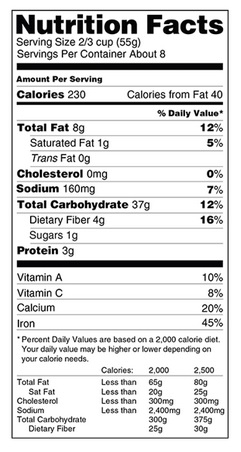 43. (15 points) Describe two meals. The first meal should be an example of one that will leave you feeling hungry shortly after you eat it. The second meal will leave you feeling “satisfied” longer. Explain what makes the two meals different and why you would feel satisfied longer with the second meal.44.  ( 5 points)  Calculate fiber needs (in grams) for the following individuals. Show work.a. 34 year old female who consumes 2100 calories a dayb. 22 year old male who consumes 2800 calories a day45.  (5 points) Calculate protein needs (in grams per kilogram) for the following individuals. Show work.a. 28 year old pregnant female weighing 65 kg.b. 42 year old male non athlete weighing 80 kg.46.  Match the following types of fat with the foods that are food sources of those fats._______ Avocado_______ Stick margarine_______ Corn oil_______ salmon_______ Whole milk1. omega 3 fatty acids2. omega 6 fatty acids3. saturated fatty acids4. trans fatty acids5. monounsaturated fatty acids45.  